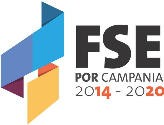 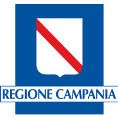 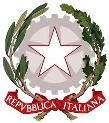 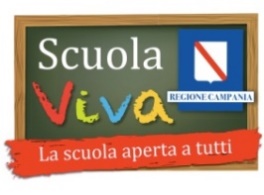 PROGRAMMA “Scuola Viva”   POR Campania FSE 2014/2020 -  Asse III – obiettivo tematico 10 - obiettivo specifico 12 “Riduzione del fallimento formativo precoce e della dispersione scolastica e formativa” Decreto Dirigenziale n. 835 dell’11/07/2018   “Manifestazione di interesse Programma Scuola Viva – III annualità”Al Dirigente Scolastico dell’IC “MIGNANO M. L.- MARZANO”Di Mignano Monte Lungo “SCUOLA VIVA” PROGETTO “RICRE@SCUOLA3” C.U. 628/3DOMANDA DI PARTECIPAZIONE ALLA SELEZIONE PER L’INCARICO DI TUTOR Il/La sottoscritto/a                                                                                   _________________________ nato/a ______________________________________________________ il_____/_____/_________residente a                                       _____   ______    via______________________________consapevole delle responsabilità civili e penali derivanti da false dichiarazioni sotto la propriaresponsabilità CHIEDEdi partecipare alla selezione per l’incarico di: □ TUTOR del modulo_________________________________________________________________                                                                                 (Inserire il titolo) o di essere in subordine interessato a partecipare alla selezione per l’incarico di: ___________________________________________________________                                                             (Inserire il titolo) DICHIARA di essere docente a tempo indeterminato dell’Istituto; di non trovarsi in nessuna delle situazioni  di incompatibilità richiamate dall’art.58 del D.L. n.29 del 03.02.1993 o dell’art. 508 del D.L. n.297 del 16.04.1994.di essere in possesso delle competenze informatiche necessarie per gestire autonomamente la parte di propria competenza; di essere in possesso dei titoli aggiuntivi di seguito indicati, evidenziati nel curriculum vitae: Il sottoscritto dischiara sotto la propria responsabilità: di aver preso visione del bando; che le informazioni contenute nel curriculum e nella domanda corrispondono data______________                                                                                                FIRMA__________________________________________Consenso trattamento dati personali Ai sensi del GDPR 679/2016  e al d. Lgs 101/18 l’autorizzazione al trattamento dei dati personali recante disposizioni a tutela delle persone e di altri soggetti rispetto al trattamento dei dati personali. La informiamo che i dati personali da Lei forniti, ovvero altrimenti acquisiti nell’ambito della nostra attività formativa, serviranno esclusivamente per la normale esecuzione del corso a cui si iscrive. Resta inteso che l’Istituto Comprensivo MIGNANO M. L.-MARZANO, depositario dei dati personali, potrà, a richiesta, fornire all’autorità competente del Ministero del MIUR le informazioni necessarie per le attività di monitoraggio e valutazione del processo formativo. Data_____________________Firma ________________________________________        Istituto Comprensivo Statale “Mignano M.L. - Marzano”Istruzione del primo ciclo nei comuni di Mignano Montelungo, Marzano Appio e Presenzano Corso Umberto I, 208 – 81049 Mignano Montelungo (CE)Tel. e Fax: 0823/904424 – C.F.: 95005860614 ceic8ax00c@istruzione.it; ceic8ax00c@pec.istruzione.it;  www.icmignanomarzano.gov.it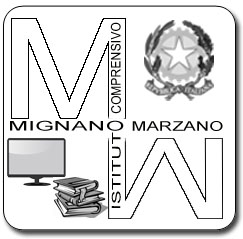        Istituto Comprensivo Statale “Mignano M.L. - Marzano”Istruzione del primo ciclo nei comuni di Mignano Montelungo, Marzano Appio e Presenzano Corso Umberto I, 208 – 81049 Mignano Montelungo (CE)Tel. e Fax: 0823/904424 – C.F.: 95005860614 ceic8ax00c@istruzione.it; ceic8ax00c@pec.istruzione.it;  www.icmignanomarzano.gov.itTITOLI PUNTEGGIO PUNTI ATTRIBUITI DAL CANDIDATO PUNTI ATTRIBUITI DAL CANDIDATO PUNTI ATTRIBUITI DALLA COMMISSIONE Laurea vecchio ordinamento o laurea specialistica 4 Laurea triennale 2 Diploma secondaria di II grado 1 Master di I/II livello di discipline per la didattica 3 Corso di perfezionamento 1  Max 3 Certificazioni informatiche (ecdl, eipass, lim, ecc.) 1 Max3 Formazione certificata  e/o esperienza professionale attinente le discipline dei moduli 2 Max 6 Progetti realizzati attinenti le tematiche dei moduli 2 Max 6 Esperienze come docente esperto,  responsabile di progetti PON/POR/Art.9 1  Max 3 Esperienze come tutor,  coordinatore in progetti PON/POR/Art.9 1  Max 3 Esperienze come valutatore di progetto PON/POR/Art.9 1  Max 3 Esperienze come facilitatore di progetto PON/POR/Art.9 1  Max 3 Partecipazione all’elaborazione del progetto “RICREA@SCUOLA3”  30 TOTALE PUNTI 